Энгельсский технологический институт (филиал)федерального государственного бюджетного  образовательного учреждения высшего образования «Саратовский государственный технический университет имени Гагарина Ю.А.»Кафедра «Естественные и математические науки»РАБОЧАЯ ПРОГРАММАпо дисциплине«Б.1.1.24 Органическая химия»направления подготовки 18.03.01 «Химическая технология»Профиль: «Технология химических и нефтегазовых производств»Формы обучения: очная; заочнаяОбъем дисциплины:   в зачетных единицах: 4 з.е.  в академических часах: 144  ак.ч.Энгельс 2022Рабочая программа по дисциплине «Органическая химия» направления подготовки  18.03.01 «Химическая технология», профиль: «Технология химических и нефтегазовых производств»,  составлена в соответствии с требованиями Федерального государственного образовательного стандарта высшего образования 18.03.01 «Химическая технология», утвержденным приказом Минобрнауки России от 07.08.2020 № 922.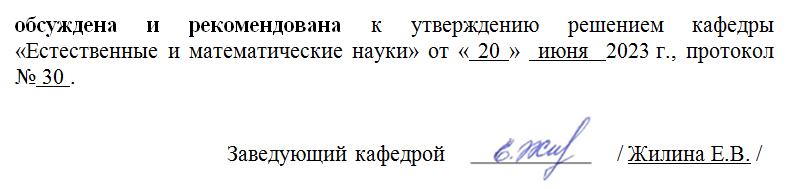 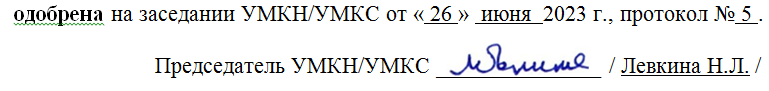 1. Цели и задачи дисциплиныЦелью освоения дисциплины «Органическая химия» является приобретение студентами знаний и навыков, позволяющих применять их при освоении других дисциплин образовательного цикла и последующей профессиональной деятельности. Для достижения этой цели преподавание дисциплины предполагает выполнить следующие задачи:  ознакомить студентов с основными понятиями, правилами и методами органической химии как науки, составляющей фундамент системы химических знаний; 1.2  способствовать формированию у студента обобщенных приемов исследовательской деятельности (постановка задачи, теоретическое обоснование и экспериментальная проверка ее решения), научного взгляда на мир в целом; 1.3 привить студенту химические навыки, необходимые для проведения органического синтеза, научить работать со справочной литературой;1.4 развить у студентов профессиональное химическое мышление, чтобы будущий бакалавр смог переносить общие методы научной работы в работу по специальности;  обеспечить возможность овладения студентами совокупностью химических знаний и умений, соответствующих уровню бакалавра по соответствующему профилю; научить владеть студентов правильным химическим языком, понимать специализированные термины органической химии.Теоретическая часть дисциплины излагается в лекционном курсе. Полученные знания закрепляются на практических и лабораторных занятиях. Самостоятельная работа предусматривает работу с литературой во внеурочное время, подготовку к практическим и лабораторным занятиям, выполнение домашних заданий, подготовку к модульным работам и коллоквиумам, работу с лекционным материалом.                    2.         Место дисциплины в структуре ОПОП ВО«Органическая химия» представляет собой дисциплину базовой (обязательной)  части учебного блока (Б.1.1) основной образовательной программы бакалавриата по направлению 18.03.01 «Химическая технология». Кроме того, «Органическая химия» относится к группе химических дисциплин и изучается:после освоения курсов: «Общая химия» и «Неорганическая химия», дающего базовые представления об основных законах, теориях и понятиях химии, в рамках которого приводятся начальные сведения о методах количественного анализа органических веществ;при параллельном прохождении курса  «Аналитическая химия» в рамках, которого приводятся более углубленные сведения о протекании химических процессов в растворах.при параллельном прохождении курса  «Коллоидная химия» в рамках, которого приводятся сведения о влиянии различных поверхностно активных соединений на протекании химических процессов в растворах.перед изучением дисциплин «Физико-химические методы анализа» и «Физическая химия», значительная часть которых связана с рассмотрением свойств органических веществ и их растворов и со способами инструментального анализа.Знания, полученные обучающимися при изучении «Органической химии», являются основой для последующего успешного освоения многих дисциплин профессионального цикла образовательной программы, например «Экология», «Физико-химия материалов», «Общая химическая технология» и др.3. Требования к результатам освоения дисциплиныПроцесс изучения дисциплины Б.1.1.24 «Органическая химия» направлен на формирование  общепрофессиональной компетенции ОПК-1:- способен изучать, анализировать, использовать механизмы химических реакций, происходящих в технологических процессах и окружающем мире, основываясь на знаниях о строении вещества, природе химической связи и свойствах различных классов химических элементов, соединений, веществ и материалов.Перечень планируемых результатов обучения по дисциплине, соотнесенных с планируемыми результатами освоения образовательной программы4. Объем дисциплины и виды учебной работыочная форма обучениязаочная форма обучения5. Содержание дисциплины, структурированное по темам с указанием количества академических часов и видов учебных занятий5.1. Содержание дисциплиныТема 1. Теоретические основы органической химии Предмет органической химии. Теория строения органических соединений А.М. Бутлерова. Электронное строение атома углерода. Гибридизация. Ковалентная связь: механизмы образования, виды и характеристики. Классификация органических соединений. Изомерия. Типы реакционных частиц в органической химии: радикальные, электрофильные, нуклеофильные. Классификация органических соединений. Изомерия. Типы реакционных частиц в органической химии: радикальные, электрофильные, нуклеофильные.Классификация реакций в органической химии. Понятие о механизмах химических реакций. Электронные эффекты: индуктивный, мезомерный.Тема 2. Алифатические углеводороды Алканы и циклоалканы. Электронное и пространственное строение алканов. Гомологический ряд и изомерия. Номенклатура алканов. Способы получения и физические свойства. Химические свойства алканов: реакции SR (галогенирование, нитрование, сульфохлорирование, сульфоокисление), термические превращения (пиролиз, крекинг, риформинг), электролиз солей карбоновых кислот. Применение алканов. Углеводороды как моторное топливо. Октановое число.Понятие о циклоалканах. Особенности строения и химических свойств циклоалканов с различным размером цикла. Природные источники предельных углеводородов. Алкены. Электронное и пространственное строение алкенов. Гомологический ряд и изомерия. Номенклатура алкенов. Способы получения и физические свойства. Химические свойства алкенов: реакции AE (галогенирование, гидрогалогенирование, гидратация; правило Марковникова), реакции гидрирования, реакции АR (перекисный эффект Хараша), реакции окисления (типичные окислители и продукты окисления, озонирование), реакции полимеризации (катионная, анионная, радикальная; стереоспецифические и стереорегулярные полимеры; важнейшие высокомолекулярные вещества). Алкадиены. Классификация, изомерия и номенклатура диенов. Сопряжение -связей. Способы получения сопряженных диенов. Особенности химических свойств. Реакция Дильса-Альдера. Полимеризация диенов. Натуральный и синтетический каучуки. Алкины. Электронное и пространственное строение алкинов. Гомологический ряд и изомерия. Номенклатура алкинов. Способы получения и физические свойства. Химические свойства алкинов: реакции АЕ (в сравнении с алкенами; реакция Кучерова), присоединение уксусной и циановодородной кислот, кислотные свойства терминальных алкинов, получение ацетиленидов, реакции окисления, олигомеризация.Тема 3. Ароматические углеводороды.Арены. Понятие ароматичности, правило Хюккеля. Электронное и пространственное строение аренов. Гомологический ряд и изомерия. Номенклатура аренов. Способы получения моноциклических аренов.  Физические свойства. Химические свойства моноциклических аренов: реакции SE (нитрование, галогенирование, алкилирование, ацилирование, сульфирование). Особенности химических свойств гомологов бензола: реакции по алкильному радикалу (окисление, галогенирование), ориентанты I и II рода, правила ориентации.Понятие о многоядерных ароматических углеводородах. Конденсированные арены и соединения с изолированными циклами. Представители конденсированных аренов: нафталин, антрацен, фенантрен. Получение, физические и химические свойства. Применение. Негативное влияние на здоровье человека, пирены. Ароматические соединения с изолированными циклами. Отдельные представители: дифенилметан, трифенилметан. Получение, физические и химические свойства. Применение5.2. Разделы, темы дисциплины и виды занятийочная форма обучениязаочная форма обучения5.3. Перечень практических занятийПрактические занятия не предусмотрены5.4. Перечень лабораторных работ5.5. Задания для самостоятельной работы студентовВ результате освоения заданий самостоятельной работы студент должен уметь решать задачи по изученным темам, подготовиться к выполнению лабораторных  работ, а также к экзамену. На основе изученного материала студент должен выполнить письменные задания в виде модулей, как промежуточного контроля знаний.6. Расчетно-графическая работа Расчетно-графическая работа не предусмотрена.7. Курсовая работаКурсовая работа не предусмотрена.8. Курсовой проектКурсовой проект не предусмотрен.9.  Контрольная работаКонтрольная работа предусмотрена по заочной форме обученияПредусмотрена 1 контрольная работа, включающая теоретические вопросы и  задачи на установление строения вещества. Она выполняется в соответствии с разработанными методическими указаниями.Разделы контрольной работы:Номенклатура органических соединенийАлканы. Способы получения. Химические свойстваАлкены. Способы получения. Химические свойстваАлкадиены. Способы получения. Химические свойстваАлкины. Способы получения. Химические свойстваАроматические углеводороды. Способы получения. Химические свойства.Циклопарафины. Способы получения. Химические свойстваМногоядерные ароматические соединения. Способы получения. Химические свойства.Структура контрольной работы:1 .Титульный лист.2. Условия задания и его решение с приведением соответствующих теоретическим пояснений и правил, а также механизма протекания реакций.4. Приложения:Использованная литератураИнтернет-источники с указанием ссылки.10. Оценочные средства для проведения текущего контроля и промежуточной аттестации Оценивание результатов обучения по дисциплине и уровня сформированности компетенций (части компетенции) осуществляется в рамках текущего контроля успеваемости и промежуточной аттестации в соответствии с Фондом оценочных средств.Типовой перечень вопросов к модулям: Модуль 1 Как назвать по номенклатуре ИЮПАК следующие соединения:Из следующих магнийорганических соединений получите соответствующие им предельные углеводородыКакие углеводородные радикалы могут образоваться в качестве промежуточных частиц при монохлорировании изопентана? Укажите наиболее устойчивые из них. В каком направлении скорость реакции хлорирования будет наибольшей?4. Установите наличие или отсутствие хиральных атомов в молекулах: а) 2-метил-2-бромгексан            б) 2-метил-2-хлорпентан            в) 3-метил-3-хлорпентан            г) 3-метил-3-бромгексан5. Определите, в какой последовательности изменяется относительная устойчивость следующих карбкатионов. Дайте объяснение.6. Напишите структурную формулу углеводорода С6Н14, образующего при бромировании только два монобромпроизводных.Модуль 2.Напишите структурные формулы перечисленных соединений: тетраэтилэтилен, несим-пропилизопропилэтилен, 1,7-октадиен, винилацетилен, 2-метилгексадиен-1,3, октен-2-ин-6.Соединения, названные по рациональной номенклатуре, назовите по ИЮПАК.2. Напишите продукты в цепочке превращений:3. Напишите схемы следующих превращений: А) сополимеризации 1,3-бутадиена и стирола б) полимеризации симм-диметилэтилена4. Какой углеводород состава С4Н6 присоединяет четыре атома брома и не реагирует с аммиачным раствором гидроксида серебра?5. Расположите следующие карбкатионы в порядке возрастания их стабильности:А)   Б)    В)    Г)Модуль 3.1 Назовите соединения: 2 Определите, какие из предложенных соединений подчиняются правилу Хюккеля3 Определите, согласованная или несогласованная ориентация в представленных соединениях:4 Осуществите превращения:5. Напишите структурную формулу ароматического углеводорода С8Н8, который обесцвечивает бромную воду, легко полимеризуется, при окислении дает бензойную кислоту.Типовой перечень вопросов к экзамену: Вопросы для экзаменаПредмет органической химии. Краткий исторический обзор развития органической химии.Сырьевые источники органических соединений (природный газ, нефть, каменный и бурый угли, сланцы, продукты лесного и сельского хозяйства).Теоретические представления в органической химии. Структурные формулы. Теория химического строения. Изомерия. Виды изомерии.Основы теории ковалентной связи. Характеристики ковалентной связи: энергия связи, длина связи, полярность и поляризуемость, валентный угол связи.Энергетические уровни в атоме углерода. Орбитали. Гибридизация орбиталей. sp3-гибридизация атома углерода. Природа -связи.Природа двойной С=С связи. -Связь. sp2-гибридизация атома углерода, sp-гибридизация атома углерода и природа тройной связи.Перераспределение электронной плотности в молекуле. Образование промежуточных интермедиатов (радикалов, карбкатионов, карбанионов).Факторы, определяющие реакционную способность органических молекул (поляризация и индуктивный эффект, поляризуемость и эффект сопряжения, сверхсопряжение).Типовые тестовые задания: 1. Задание {{ 1 }} 1Какой из приведенных радикалов обладает наибольшей устойчивостью1)  12)  23)  34)  45)  52. Задание {{ 2 }} 2Расположите в ряд по увеличению кислотности следующие соединения:XCH2COOH, где X=  1) F; 2) CH3; 3) CH3O; 4) H1)  1,2,3,42)  2,4,3,13)  4,3,1,24)  2,3,4,15)  1,4,3,23. Задание {{ 3 }} 3Определите в какой последовательности увеличивается относительная устойчивость карбкатионов1) СН2=СНСН2+;   2) СН3+;   3) СН3СН2+;  4) СН3СН+СН31) 1,2,3,42)  2,4,3,1          3)  2,3,4,14)  3,4,2,15)  4,1,3,2Примеры вопросов для опроса:Классификация органических соединений, основы теории ковалентной связи, ее виды, образование промежуточных частиц.Факторы, влияющие на реакционную способность органических молекул, 3.Классификация органических реакций и типы реагентов в органической химииПримеры тем групповых дискуссий:  Электронные эффекты в органических веществах. Типы реакционных частиц и   их относительная устойчивость. Изомерия. Теория ориентации в бензольном кольце.Взаимное влияние различных функциональных групп в молекуле.Типовые задания для контрольной работы1. С помощью реакции Вюрца получите 2-метилбутан. На полученное соединение подействуйте хлором (1 моль) на свету, при нагревании.2. Какие предельные углеводороды получатся при действии натрием на смесь хлорпропана и 2-хлорпропана? Как эти углеводороды реагируют с разбавленной азотной кислотой при нагревании и давлении?3. На бутан подействуйте хлором (1 моль) на свету, при нагревании. Полученный продукт введите в реакцию дегидрохлорирования (со спиртовым раствором щелочи). Напишите схему реакции полимеризации полученного соединения.4. С помощью реакции Вюрца получите 2,3-диметилбутан. Полученное соединение введите в реакцию нитрования разбавленной азотной кислотой при нагревании и давлении (реакция Коновалова).11. Учебно-методическое обеспечение дисциплины11.1. Рекомендованная литератураТравень В.Ф. Органическая химия: Учебник для вузов: в 2 т. / В.Ф. Травень. – М.: ИКЦ «Академкнига» ,т. 1, 2008. – 727 с.(2 экз)Травень В.Ф. Органическая химия: Учебник для вузов: в 2 т. / В.Ф. Травень. – М.: ИКЦ «Академкнига» ,т. 2, 2008.- 582с. (2 экз)Грандберг И.И. Органическая химия. М: Дрофа. 2013. 672 с (5 экз)4.Горленко В.А. Органическая химия. Часть 3, 4 [Электронный ресурс]: учебное    пособие/ Горленко В.А., Кузнецова Л.В., Яныкина Е.А.— Электрон. текстовые данные.— М.: Прометей, Московский педагогический государственный университет, 2012.— 414 c.— Режим доступа: http://www.iprbookshop.ru/18593.— ЭБС «IPRbooks»Тюкавкина Н.А., Бауков Ю.И. Биооорганическая химия: учебн. для вузов. – М: Дрофа, 2007. – 542 с. (20 экз)Иванов В.Г.  Органическая химия. Учеб. пособие для студ. высш. учеб. заведений / В.Г. Иванов, В.А. Горленко, О.Н. Гева. – М.: Мастерство, 2003. – 624 с. (2 экз)Титаренко А.И. Органическая химия [Электронный ресурс]: учебное пособие/ Титаренко А.И.— Электрон. текстовые данные.— Саратов: Ай Пи Эр Медиа, 2010.—  c.— Режим доступа: http://www.iprbookshop.ru/731.— ЭБС «IPRbooks»11.2. Периодические изданияНе используются11.3. Нормативно-правовые акты и иные правовые документыне используются11.4 Перечень электронно-образовательных ресурсов1. Учебно-методические материалы по дисциплине «Органическая химия» (электронный образовательный ресурс размещен в ИОС ЭТИ (филиал) СГТУ имени Гагарина Ю.А. http://techn.sstu.ru/new/SubjectFGOS/Default.aspx?kod=1762. Сайт  ЭТИ (филиал) СГТУ имени Гагарина Ю.А. http://techn.sstu.ru/ 11.5 Электронно-библиотечные системы1. «ЭБС IPRbooks», 2. ЭБС «Znanium» 3. «ЭБС elibrary»4. ЭБС «КОНСУЛЬТАНТ СТУДЕНТА»11.6. Ресурсы информационно-телекоммуникационной сети «Интернет»11.7. Печатные и электронные образовательные ресурсы в формах, адаптированных для студентов с ограниченными возможностями здоровья (для групп и потоков с такими студентами) 1. Адаптированная версия НЭБ, для использования инвалидами и лицами с ограниченными возможностями здоровья Обучающиеся из числа инвалидов и лиц с ОВЗ обеспечены печатными и (или) электронными образовательными ресурсами в формах, адаптированных к ограничениям их здоровья.12. Информационно-справочные системы и профессиональные базы данныхОбучающимся обеспечен доступ (удаленный доступ), в том числе в случае применения электронного обучения, дистанционных образовательных технологий, к современным профессиональным базам данных и информационным справочным системам. 12.1 Перечень информационно-справочных систем 1. Справочная система «Консультант Плюс».           2.  Библиотека МГУ им М.В.Ломоносова. Химический факультет МГУ www.chem.msu.su            3.  Российская национальная библиотека (РНБ) www. nlr.ru 12.2 Перечень профессиональных баз данных12.3 Программное обеспечениеОбразовательный процесс по дисциплине обеспечен необходимым комплектом лицензионного и свободно распространяемого программного обеспечения, в том числе отечественного производства (подлежит обновлению при необходимости).Лицензионное программное обеспечениеMicrosoft Windows10, Microsoft Office 2010 (Word, Excel, PowerPoint)Каждый обучающийся в течение всего периода обучения обеспечивается индивидуальным неограниченным доступом к электронно-библиотечной системе и электронной информационно-образовательной среде.13. Материально-техническое обеспечениеОбразовательный процесс обеспечен учебными аудиториями для проведения учебных занятий лекционного типа, занятий семинарского типа, групповых и индивидуальных консультаций, текущего контроля и промежуточной аттестации, помещениями для самостоятельной работы студентов.Учебные аудитории оснащенны оборудованием и техническими средствами обучения, которые включают в себя учебную мебель, комплект мультимедийного оборудования, в том числе переносного (проектор, экран).Помещения для самостоятельной работы обучающихся оснащены компьютерной техникой с возможностью подключения к сети «Интернет» и обеспечением доступа в электронную информационно-образовательную среду СГТУ имени Гагарина Ю.А.Для проведения лабораторных занятий используется лаборатория, укомплектованная специализированной мебелью и техническими средствами обучения, химическими установками и посудой.Рабочую программу составил /О.Г. Неверная_/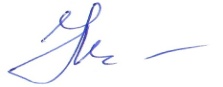 14. Дополнения и изменения в рабочей программеРабочая программа пересмотрена на заседании кафедры«____»_________ 20   ___ года, протокол № _________Зав. кафедрой _______________/_____________/Внесенные изменения утверждены на заседании УМКС/УМКН«_____»_________ 20  __ года, протокол № ____Председатель УМКН ________/______________/Код и наименование компетенции(результат освоения)Код и наименование индикатора достижения компетенции (составляющей компентенции)ОПК-1. Способен изучать, анализировать, использовать механизмы химических реакций, происходящих в технологических процессах и окружающем мире, основываясь на знаниях о строении вещества, природе химической связи и свойствах различных классов химических элементов, соединений, веществ и материалов.ИД-3ОПК-1  	Знает основные классы органических соединений, особенности их строения, номенклатуру, способы получения и химические свойства, а также основные механизмы протекания органических реакций..	Код и наименование индикатора достижения компетенцииНаименование показателя оценивания(результата обучения по дисциплине)ИД-3ОПК-1  	Знает основные классы органических соединений, особенности их строения, номенклатуру, способы получения и химические свойства, а также основные механизмы протекания органических реакций..Знать:- содержание теории строения органических веществ, составляющих теоретические основы    органической  химии как системы знаний о веществах и химических процессах - органические вещества, встречающиеся в природе, и их роль в окружающей среде- о природных источниках органических веществ и их рациональном использовании - степень токсичности органических соединений, их действие на живые организмы; - принципы классификации и номенклатуру органических соединений; строение     органических соединений; классификацию органических реакций; свойства основных классов органических соединений; основные методы синтеза органических соединений. ИД-3ОПК-1  	Знает основные классы органических соединений, особенности их строения, номенклатуру, способы получения и химические свойства, а также основные механизмы протекания органических реакций..Уметь: - анализировать логические цепочки «строение-свойства-применение органических веществ»;- представлять механизмы химических реакций с участием органических соединений, протекающих в технологических процессах и в окружающем мире; - предложить пути синтеза заданного органического вещества;- синтезировать органические соединения, проводить качественный и количественный анализ органического соединения с использованием химических и физико-химических методов анализа.ИД-3ОПК-1  	Знает основные классы органических соединений, особенности их строения, номенклатуру, способы получения и химические свойства, а также основные механизмы протекания органических реакций..Владеть: - практическими навыками тонкого органического синтеза ;- способностью использовать знания свойств органических соединений и материалов на их основе для решения задач профессиональной деятельности- теоретическими методами описания свойств органических соединений на основе спектрального анализа элементов); - экспериментальными методами определения физико-химических свойств органических соединений). - экспериментальными методами синтеза, очистки, определения физико-химических свойств и установления структуры органических соединений. Вид учебной деятельностиакад.часов акад.часов Вид учебной деятельностиВсегопо семестрам Вид учебной деятельностиВсего3 сем. 1. Аудиторные занятия, часов всего, в том числе:6464• занятия лекционного типа, 3232• занятия семинарского типа:--практические занятия--лабораторные занятия3232в том числе занятия в форме практической подготовки––2. Самостоятельная работа студентов, всего8080– курсовая работа (проект) ––3.Промежуточная аттестация: экзамен, зачет с оценкой, зачетэкзаменОбъем дисциплины в зачетных единицах44Объем дисциплины в акад. часах144144Вид учебной деятельностиЗаочная форма обучения (акад. часов) Заочная форма обучения (акад. часов) Заочная форма обучения по индивидуальным планам в ускоренные сроки (акад. часов)Заочная форма обучения по индивидуальным планам в ускоренные сроки (акад. часов)Вид учебной деятельностиВсегопо семестрамВсегопо семестрамВид учебной деятельностиВсего4 сем.Всегопо семестрам 1. Аудиторные занятия, часов всего, в том числе:2020--• занятия лекционного типа, 1010--• занятия семинарского типа:----практические занятия----лабораторные занятия1010–-в том числе занятия в форме практической подготовки––––2. Самостоятельная работа студентов, всего124124--– курсовая работа (проект) ---–– контрольная работа ++--3.Промежуточная аттестация: экзамен, зачет с оценкой, зачетэкзамен--Объем дисциплины в зачетных единицах44--Объем дисциплины в акад. часах144144--№ п/пНаименование раздела, темы дисциплины Виды занятий, включая самостоятельную работу студентов (в акад.часах)Виды занятий, включая самостоятельную работу студентов (в акад.часах)Виды занятий, включая самостоятельную работу студентов (в акад.часах)Виды занятий, включая самостоятельную работу студентов (в акад.часах)Код индикатора достижения компетенции№ п/пНаименование раздела, темы дисциплины занятия лекционного типазанятия лекционного типазанятия семинарского типа / из них в форме практической подготовкисамос–тоятельная работа Код индикатора достижения компетенцииСеместр 3Семестр 3Семестр 3Семестр 3Семестр 3Семестр 3Семестр 31.Тема 1. Теоретические основы органической химииТема 1. Теоретические основы органической химии8-20ИД-3ОПК-1  2.    Тема 2. Алифатические углеводороды     Тема 2. Алифатические углеводороды 15-20ИД-3ОПК-1  3.Тема 3. Ароматические углеводороды Тема 3. Ароматические углеводороды 9-40ИД-3ОПК-1  Итого Итого 32-80№ п/пНаименование раздела, темы дисциплины Виды занятий, включая самостоятельную работу студентов (в акад.часах)Виды занятий, включая самостоятельную работу студентов (в акад.часах)Виды занятий, включая самостоятельную работу студентов (в акад.часах)Код индикатора достижения компетенции№ п/пНаименование раздела, темы дисциплины занятия лекционного типазаочная / ИПУзанятия семинарского типа / из них в форме практической подготовкизаочная / ИПУсамос–тоятельная работазаочная / ИПУ Код индикатора достижения компетенции1.Тема 1. Теоретические основы органической химии2 / ––40 / -ИД-3ОПК-1  2.Тема 2. Алифатические углеводороды4 / ––40 / -ИД-3ОПК-1  3.Тема 3. Ароматические углеводороды.  4 / -–44 / -ИД-3ОПК-1  Итого 10/ -- / -124/-№ п/пНаименование раздела, темы дисциплиныНаименование лабораторной работы Объем дисциплины в акад. часахОбъем дисциплины в акад. часахОбъем дисциплины в акад. часах№ п/пНаименование раздела, темы дисциплиныНаименование лабораторной работы очная форма обученияочно-заочная форма обучения / ИПУ заочная форма обучения /  ИПУ 1.Тема 2. Алифатические углеводороды.Лабораторная работа № 1. Очистка органических веществ методом перегонки, идентификация веществ по Ткип.Лабораторная работа № 2. Очистка органических веществ методом перекристаллизации, идентификация соединений по Тпл.78–5 / –2.Тема 3.  Ароматические углеводороды  Лабораторная работа № 3. Определение коэффициента замедления методом ТСХ о-, м-, п-нитроанилинов и азабензола.Лабораторная работа № 4. Сублимационная очистка бензойной кислоты.98–5 /–Итого32–10 / -№ п/пНаименование раздела, темы дисциплиныЗадания, вопросы, для самостоятельного изучения (задания)Объем дисциплины в акад. часахОбъем дисциплины в акад. часахОбъем дисциплины в акад. часах№ п/пНаименование раздела, темы дисциплиныЗадания, вопросы, для самостоятельного изучения (задания)очная форма обученияочно-заочная форма обучения / ИПУ заочная форма обучения /  ИПУ 1.Тема 1. Теоретические основы органической химииСамостоятельно изучить основную и дополнительную литературу по теме. Подготовить ответы на вопросы: Теория органических соединений БутлероваКлассификация органических соединенииНоменклатура 20–40 /–2.Тема 2.  Алифатические углеводородыСамостоятельно изучить основную и дополнительную литературу по теме. Подготовить ответы на контрольные вопросы: 1.Алканы, характеристика связи, строения, реакционная способность, номенклатура.2.Алкены, характеристика связи, строения, реакционная способность, номенклатура.3. Алкадиены, характеристика связи, строения, реакционная способность, номенклатура.4. Алкины, характеристика связи, строения, реакционная способность, номенклатура. 20–40 /–3.Тема 3.  Ароматические углеводородыСамостоятельно изучить основную и дополнительную литературу по теме. Подготовить ответы на контрольные вопросы: 1.Арены, характеристика связи, строения, реакционная способность, номенклатура.2.Конденсированные арены, особенности строения.3.Небензоидные арены, отличительные признаки.40–44 /–